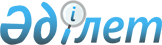 О государственных органах города Акмолы
					
			Утративший силу
			
			
		
					Постановление Правительства Республики Казахстан от 28 января 1998 г. N 45. Утратило силу - постановлением Правительства РК от 21 июля 2001 г. N 985 ~P010985



          Правительство Республики Казахстан ПОСТАНОВЛЯЕТ:




          1. Установить фонд оплаты труда для государственных органов
города Акмолы на 1998 год, содержащихся на местном бюджете, в сумме 58
млн. тенге с расчетной штатной численностью в количестве 402 единицы,
лимит служебных легковых автомобилей в количестве 29 единиц, а также
лимит расходов на служебные командировки в пределах страны в сумме 1,5
млн. тенге.




          2. 
<*>



          Сноска. Пункт 2 исключен - постановлением Правительства Республики 
Казахстан от 27 апреля 2001 года N 567  
 P010567_ 
 .




          3. Внести в постановление Правительства Республики Казахстан от
31 декабря 1996 г. N 1742  
 P961742_ 
  "О типовой структуре аппарата
акимов областей и города Алматы, перечне их самостоятельных
исполнительных органов, лимитов общей численности работников,
количества служебных легковых автомобилей, фонда оплаты труда и
расходов на служебные командировки" следующие изменения:




          в приложении 3 к указанному постановлению:




первую строку изложить в следующей редакции:
     "Акмолинская 102 7 1003 78 1109 2214 9";
строку "ИТОГО" изложить в новой редакции:
     "ИТОГО 1353 98 16314 1081 16497 34164 779";
     в приложении 4 к указанному постановлению:
первую строку изложить в следующей редакции:
     "Акмолинская 208230 10868 4583";
строку "ИТОГО" изложить в новой редакции:
     "ИТОГО 3370584 127639 76215";
     в приложении 6 к указанному постановлению:
первую строку "ВСЕГО" изложить в следующей редакции:
     "ВСЕГО 3019 14201";
третью строку "Акмолинская" изложить в новой редакции:
     "Акмолинская 265 1 16".

     Премьер-Министр
   Республики Казахстан

                                        Приложение



                               к постановлению Правительства
                                   Республики Казахстан
                                 от 28 января 1998 г. N 45











                                                    ПРИМЕРНЫЙ ПЕРЕЧЕНЬ




                самостоятельных исполнительных органов
                 Административного совета Акмолинской
                    Специальной экономической зоны

     Управление экономики
     Управление образования
     Управление здравоохранения
     Управление культуры
     Управление по труду и социальной защите
     Комитет по делам туризма и спорта
     Управление миграции и демографии
     Архивное управление
     Департамент архитектуры и градостроительства
     Департамент жилья
     Департамент по поддержке малого предпринимательства
      
      


					© 2012. РГП на ПХВ «Институт законодательства и правовой информации Республики Казахстан» Министерства юстиции Республики Казахстан
				